 GRIGLIA DI VALUTAZIONE DELLA II PROVA DELL’ESAME DI STATO
*Sara attribuito un punteggio pari a zero in caso di assenza di risposte.Tabella di conversione in ventesimi dei voti in decimiGriglia ministeriale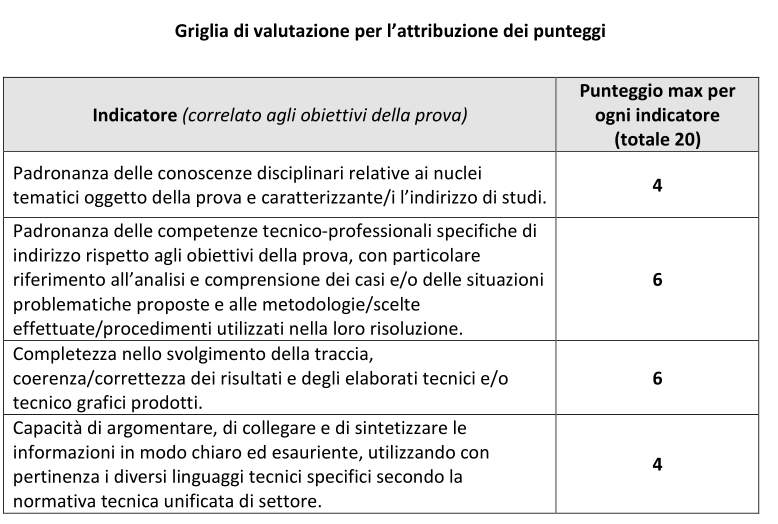 INDICATORIINDICATORI             LIVELLO DELLE COMPETENZE *             LIVELLO DELLE COMPETENZE *             LIVELLO DELLE COMPETENZE *             LIVELLO DELLE COMPETENZE *             LIVELLO DELLE COMPETENZE *INDICATORIINDICATORIInadeguatoParzialeBasilareIntermedioAvanzatoPadronanza delle conoscenze disciplinari relative ai nuclei tematici oggetto della prova e caratterizzante/i l’indirizzo di studi.Padronanza delle conoscenze disciplinari relative ai nuclei tematici oggetto della prova e caratterizzante/i l’indirizzo di studi.□0-1□1-1,5□2-2,5□2.5-3,5□3,5-4Padronanza delle competenze tecnico-professionali specifiche di indirizzo rispetto agli obiettivi della prova, con particolare riferimento all’analisi e comprensione dei casi e/o delle situazioni problematiche proposte e alle metodologie/scelteeffettuate/procedimenti utilizzati nella loro risoluzione.Padronanza delle competenze tecnico-professionali specifiche di indirizzo rispetto agli obiettivi della prova, con particolare riferimento all’analisi e comprensione dei casi e/o delle situazioni problematiche proposte e alle metodologie/scelteeffettuate/procedimenti utilizzati nella loro risoluzione.□0-1,5□1,5-2,5□2,5-3□3,5-4,5□5-6
Completezza nello svolgimento della traccia, coerenza/correttezza dei risultati e degli elaborati tecnici e/o tecnico grafici prodotti.
Completezza nello svolgimento della traccia, coerenza/correttezza dei risultati e degli elaborati tecnici e/o tecnico grafici prodotti.□0-1,5□1,5-2,5□2,5-3□3,5-4,5□5-6Capacità di argomentare, di collegare e di sintetizzare le informazioni in modo chiaro ed esauriente, utilizzando conpertinenza i diversi linguaggi tecnici specifici secondo la normativa tecnica unificata di settore.Capacità di argomentare, di collegare e di sintetizzare le informazioni in modo chiaro ed esauriente, utilizzando conpertinenza i diversi linguaggi tecnici specifici secondo la normativa tecnica unificata di settore.□0-1□1-1,5□2-2,5□2.5-3,5□3,5-4
punteggi parziali
punteggi parziali
0-4
5-89-1112-1617-20           
/20VOTO DECIMIPUNTEGGIO II PROVA1018,5 - 20916,5 - 18814,5 - 16712,5 - 14610,5 - 1257,5   - 1044,5   - 72-32      - 410      - 1,5